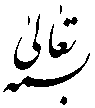 حسب آگهي مورخ 29/3/96 روزنامه جمهوري اسلاميموضوع: مجمع عمومي عادي ساليانه تعاوني كاركنان به استحضار مي‌رساند؛مجمع مذكور با حضور حداكثري  اعضاء (اصالتا" و وكالتا") در روز پنج‌شنبه مورخ 15/4/96 در محل باشگاه فرهنگيان تهران برگزار شد.ضمن تشكر از حضور سهامداران محترم، طبق دستور جلسه و مذاكرات به عمل آمده و پس از قرائت گزارش هيأت مديره و بازرس قانوني موارد ذيل مصوب گرديد.1. صورت‌هاي مالي منتهي به 30/12/1395 به تصويب مجمع رسيد.2. پيشنهاد هيأت مديره مبني بر افزايش صددرصدي سهام به تصويب مجمع رسيد.(اين افزايش سرمايه از محل سود حاصله پوشش داده مي‌شود).3. بازرس اصلي و علي‌البدل سال 95 براي مدت يك سال مجدداً ابقاء شدند.4. پاداش مديران تعاوني به ماخذ 5 درصد سود مصوب گرديد.5. ايجاد حداقل 5 درصد ذخيره احتياطي براي تعاوني از محل سود 95 مصوب گرديد.